Специалистам, включенным в НРС проектировщиковНОПРИЗУважаемые специалисты НРС! На сайте НОПРИЗ  https://nrs.nopriz.ru/ , в разделе «Национальный реестр специалистов»  стала доступна опция по проверке наличия информации о сроках действия удостоверений о повышении.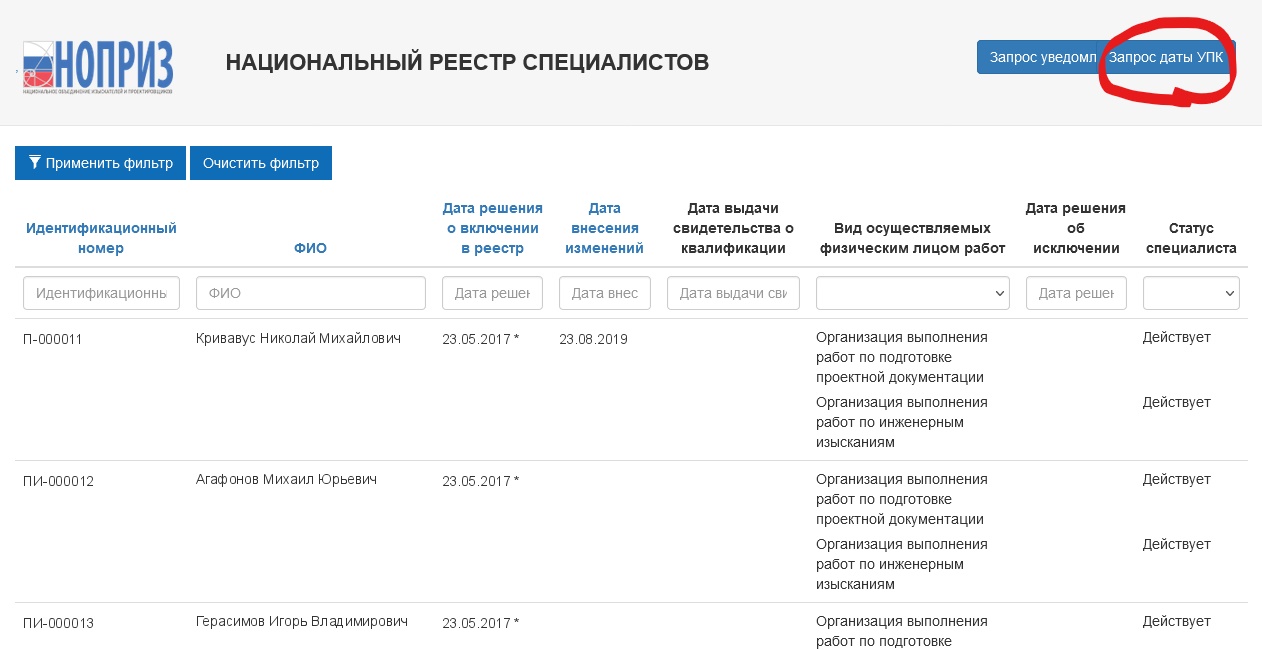 Проверка происходит по паспортным данным: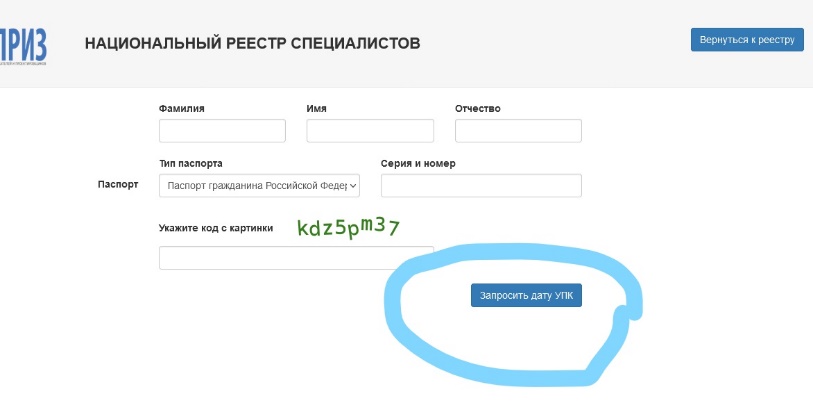 В случае, если Вы направляли в НОПРИЗ заявление на внесение изменений, в частности – о приобщении нового Удостоверения о повышении квалификации к личному делу, но его не приняли во внимание, необходимо в срочном порядке об этом сообщить в СРО.Консультации для специалистов членов СРО СОЮЗ «ГАПП» проводятглавные специалисты экспертного отдела СРО: Соловьева Ю.А. (846) 337 14 61 (доб.114) Федонина Т.Н. (846) 337 14 61 (доб.109)